.RIGHT KICK BALL CHANGE TWICE, KICK, KICK WITH ¼ TURN, COASTER STEPSHUFFLE FORWARD, ½ PIVOT TURN, ¼ PIVOT TURNSYNCOPATED HEEL TAPS, HITCH, STEP, HITCH, STEPMONTEREY ½ TURN, MONTEREY ¼ TURNREPEAT"Wilburys" Night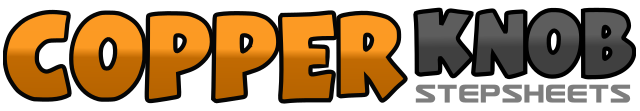 .......Count:32Wall:4Level:Improver.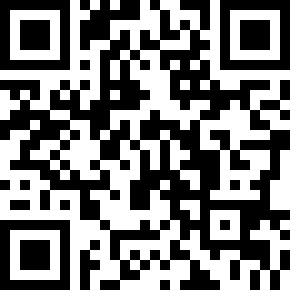 Choreographer:Verena ThemlVerena ThemlVerena ThemlVerena ThemlVerena Theml.Music:Last Night - The Traveling WilburysLast Night - The Traveling WilburysLast Night - The Traveling WilburysLast Night - The Traveling WilburysLast Night - The Traveling Wilburys........1&2Kick right forward, step right by left, step left in place3&4Kick right forward, step right by left, step left in place5Kick right forward6Kick right forward turning quarter turn right7&8Step right back, step left by right, step right forward1&2Shuffle forward: left, right left3&4Shuffle forward: right, left right5Step left forward6Half turn right7Step left forward8Quarter turn right&1Step right back, tap left heel forward&2Step left beside right, touch right toe beside left&3Step right back, tap left heel forward&4Step left beside right, touch right toe beside left5-6Hitching right knee, step right forward7-8Hitching left knee, step left forward1Point right toe to right2Turning half right, step right together3Point left toe to left4Step left beside right5Point right toe to right6Turning quarter right, step right together7Point left to left8Step left beside right